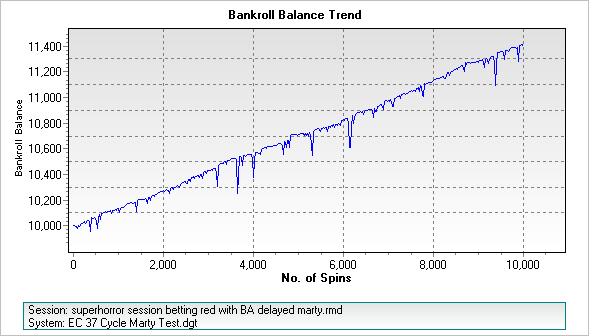 Max Drawdown = 437 UnitsLargest Bet = 64 units